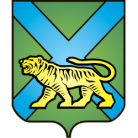 ТЕРРИТОРИАЛЬНАЯ ИЗБИРАТЕЛЬНАЯ КОМИССИЯ
ГОРОДА УССУРИЙСКАРЕШЕНИЕг. Уссурийск
О внесении изменений в сведения о члене участковой избирательной комиссии с правом решающего голосаизбирательного участка № 2804А.А. Дубенко	Рассмотрев поступившие в территориальную избирательную комиссию города Уссурийска документы   об изменениях сведений о члене участковой избирательной комиссии с правом решающего голоса избирательного участка № 2804 Дубенко А.А., на основании пункта 9 статьи 26 Федерального закона «Об основных гарантиях избирательных прав и права на участие в референдуме граждан Российской Федерации» и представленных документов территориальная избирательная комиссия города УссурийскаРЕШИЛА:1. Изменить сведения о члене участковой избирательной комиссии с правом решающего голоса избирательного участка № 2804 Дубенко Антонины Александровны, заменив фамилию Дубенко на фамилию Моисеенко. 2. Выдать Моисеенко Антонине Александровне удостоверение члена участковой избирательной комиссии с правом решающего голоса избирательного участка № 2804 установленного образца.3. Направить настоящее решение в участковую избирательную комиссию избирательного участка № 2804.4. Разместить настоящее решение на официальном сайте администрации Уссурийского городского округа в разделе «Территориальная избирательная комиссия города Уссурийска» в информационно-телекоммуникационной сети «Интернет».Председатель комиссии			                                  О.М. МихайловаСекретарь комиссии                                                                               С.В. Хамайко05 марта 2018 года                         №  68/607